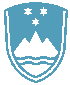 POROČILO O REDNEM INŠPEKCIJSKEM PREGLEDU NAPRAVE, KI LAHKO POVZROČIONESNAŽEVANJE OKOLJA VEČJEGA OBSEGA Zavezanec: PAPIRNICA VEVČE PROIZVODNJA d.o.o., Papirniška pot 25, 1261 Ljubljana-DobrunjeNaprava / lokacija: Papirniška pot 25, 1261 Ljubljana-Dobrunje Datum pregleda: 27.02.2020 Okoljevarstveno dovoljenje (OVD), številka:• 35407-60/2006-25 z dne14.4.2010 • 35406-15/2012-4 z dne 6.6.2012 • 35406-55/2017-3 z dne 25.7.2017 • 35406-13/2019-7 z dne 30.4.2019 • 35406-14/2019-4 z dne 15.11.2019 Usklajenost z OVD: Pri inšpekcijskem pregledu je bilo ugotovljeno, da je zavezanec opravil monitoring hrupa v obdobju zadnjih treh let in da ne obremenjuje okolja s hrupom čezmerno. Vse industrijske odpadne vode, razen hladilnih vod, se pred izpustom v vodotok Ljubljanica prečistijo. Redno se vrši emisijski monitoring. Letno poročilo za leto 2018 ne izkazuje čezmernega obremenjevanja okolja z emisijami snovi v vode. Prav tako je v predpisanih časovnih okvirjih opravljen monitoring emisij snovi v zrak na vseh predpisanih merilnih mestih. Emisije snovi v zrak ne obremenjujejo okolja čezmerno. Na pregledu ni ugotovljenih kršitev določil OVD.Zaključki / naslednje aktivnosti: Naslednji redni inšpekcijski pregled je predviden v skladu s planom inšpektorata.